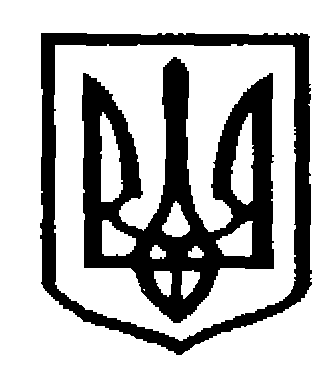 У К Р А Ї Н АЧернівецька міська радаУ П Р А В Л I Н Н Я   О С В I Т Ивул. Героїв Майдану, 176, м.Чернівці, 58029 тел./факс (0372) 3-30-87,  E-mail: osvitacv@gmail.com  Код ЄДРПОУ №02147345Відповідно до листа Інституту післядипломної педагогічної освіти Чернівецької області від 26.09.2017 № 2/4-719 управління освіти Чернівецької міської ради повідомляє, що міжнародна освітня організація  Goethe-Institut (Гете – Інститут) в рамках  проведення програми з підготовки учнів до навчання у вищих навчальних закладах Німеччини «Міст до вищої освіти в Німеччині» організовує інформаційний захід 27 жовтня 2017 року  о 16:00 на базі ІППОЧО (вул. Франка, 20, аудиторія 1). «Міст до вищої освіти у Німеччині» - це стипендійна програма, яка готує учнів починаючи з 9-го класу з високим середнім балом, у першу чергу, з математики, інформатики, природничих та технічних дисциплін (MINT) та володінням німецькою мовою на рівні починаючи з А2. Передбачається мовна і фахова підготовка, ознайомлення з особливостями викладання, навчання та перебування в університетському містечку, а також із соціальним життям. Програма «Міст до вищої освіти у Німеччині» дозволяє вступити до німецького вищого навчального закладу  відразу після завершення школи, не відвідуючи додаткові підготовчі курси та не складаючи іспитів.Управління освіти просить направити по 2 учні 8-х та 9-х класів з вчителем німецької мови, від кожного загальноосвітнього закладу міста, де вивчається німецька мова. Начальник управління освітиЧернівецької міської ради                                                С.В. МартинюкАрхилюк Г.В.53-41-86від 24.10.2017 № 01-34/2126Керівникам загальноосвітніх навчальних закладів